The Raymer Ravens Weekly Mental Wellness Tasks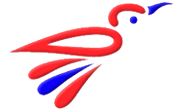 Week of April 20-24, 2020Wow! How our lives have changed from a few short weeks ago.  I want to remind you to take care of yourself and remember that we are here for you!Choose at least 5 things from the list provided to help you to stay happy and healthy while you are not at school."You're braver than you believe, stronger than you seem, and smarter than you think" – A.A MilneMiss. MaySchool CounsellorRaymer ElementaryPractice Lazy 8 Breathing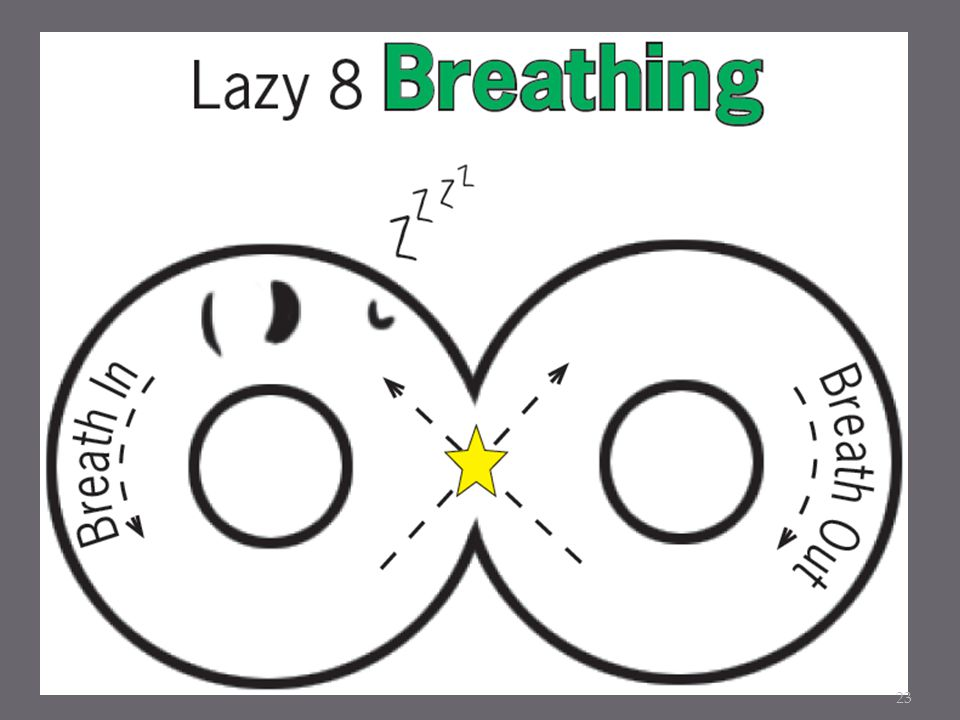 Go for a walk and notice 5 things you see in natureWatch Michael Rosen perform We’re Going on a Bear Hunthttps://www.youtube.com/watch?v=0gyI6ykDwdsDeclutter your bedroomMindfulness Activity: Be the Pond with Cosmic Kids Yogahttps://www.youtube.com/watch?v=wf5K3pP2IUQFacetime a relativeWrite in a journal how you are feelingHelp make a meal in your home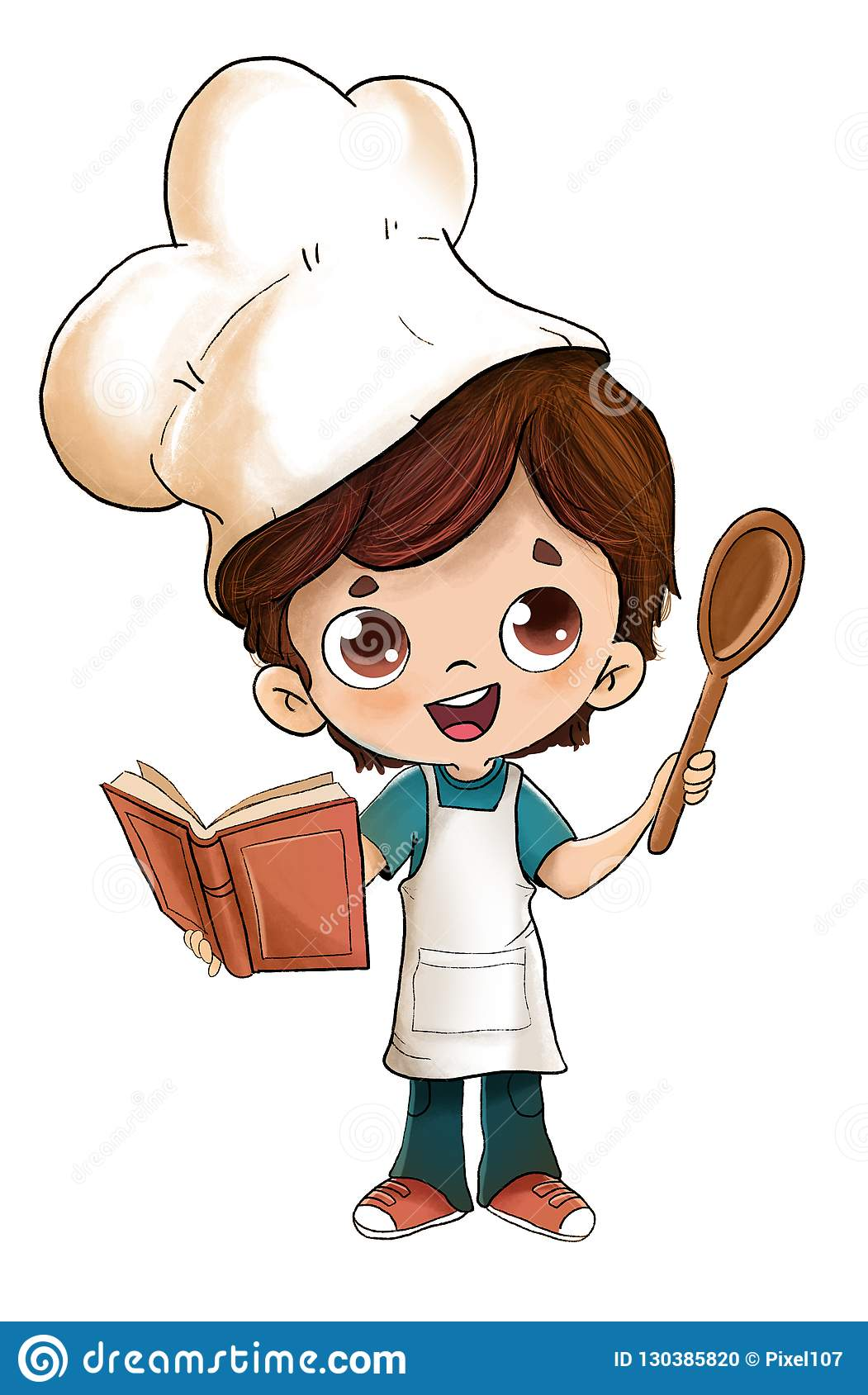 Write down all the people in your life that are there to support you